Pracovní list:Napiš 3 příčiny objevných plaveb:…………………………………………………………………………………………………………….………………………………………………………………………………………………………………………………………………………………………………………………………………………….Napiš 3 důsledky objevných plaveb………………………………………………………………………………………………………………………………………………………………………………………………………………………….……………………………………………………………………………………………………………..Vyhledej pojmy( googli) a vysvětli, co znamenají:(žáci s podpůrným opatřením vypracují jen 6 pojmů červeně označených)Expanze…………………………………………………………………………Reconquista……………………………………………………………………Karaka…………………………………………………………………………….Karavela…………………………………………………………………………….Kolonie…………………………………………………………………………..Kurděje…………………………………………………………………………….Manufaktura……………………………………………………………………Absolutismus……………………………………………………………………….Stavy…………………………………………………………………………………Reformace………………………………………………………………………..Renesance………………………………………………………………………….Humanismus…………………………………………………………………….Co popisuje mapa? Kde se co odehrálo a kdo byl v čele?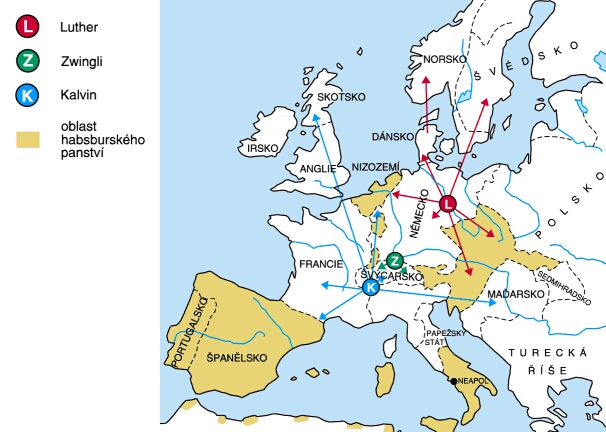 Zkus porovnat, popsat učení Luthera a Kalvína?(děti s podpůrným opatřením, nevypracovávají)K čemu přispěl vynález knihtisku? (2 body)………………………………………………………………..………………………………………………………………..Porovnej a správně zařaď:Gotika                                                                                           B)Renesancea) b)c)  d) 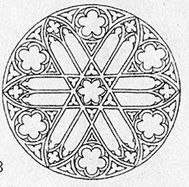 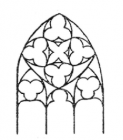 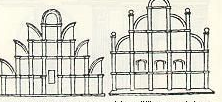 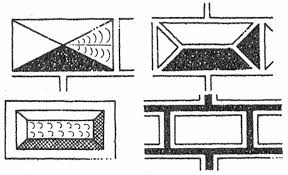 e) f)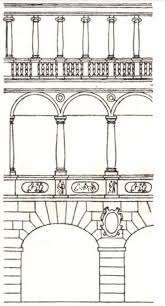 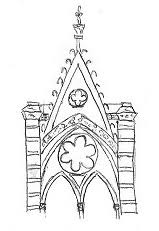 Přiřaď dílo k renesančnímu umělci:Donatello, Sandro Boticelli  Michelangelo Buonarroti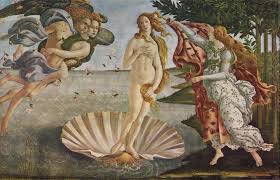 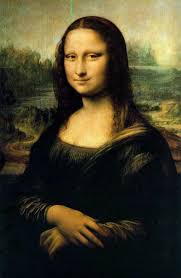 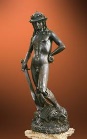 Napiš 3 představitelé nové vědy- atronomie.…………………………………………………….…………………………………………………………………………………………………………Napiš 3 památky u nás v Čechách v renesančním slohu……………………………………………..……………………………………………..…………………………………………….Letopočet - StoletíCestovateléCíl cesty – kam dopluli1497-1498 (15- stol.)Asie – břeh IndieKryštof KolumbusObeplul zeměkouli, směr IndieBartolomeo Diaz